Stone Church Of The Brethren  2021 Offering Pledge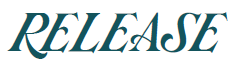 In trust and with prayer, I/we covenant to the following financial gifts in 2021: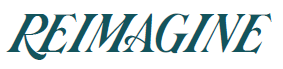 Stone Church Ministries                            $_______________________ annually/monthly/weekly  This daily operational fund supports ALL the ministries and outreach of Stone Church!_______ I/We are unable to pledge this year, but commit our support as possible.You may also designate additional funds to:Property Projects Fund  $ _______________ annually/monthly/weekly  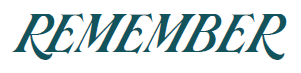  This fund is used for maintenance of our building 	beyond routine upkeep.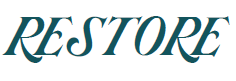 Organ/Piano Maintenance Fund  $ _______________ annually/monthly/weekly  Please mail to 1623 Moore St., Huntingdon, PA 16652 by Sunday, Oct. 25th or visit huntingdonstonechurch.org/pledge